Publicado en Zaragoza el 13/09/2018 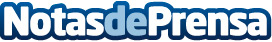 Visión tridimensional, un plus de seguridad en cirugía de la obesidadNuevas torres de tres dimensiones ofrecen mayor control para el equipo de cirujanos, gracias a la visión con gafas polarizadas. El doctor Fernando Martínez Ubieto ya utiliza nuevas torres más sofisticadas y monitores de mayores dimensiones en el Hospital Viamed Montecanal, de Zaragoza
Datos de contacto:Haiku ComunicaciónNota de prensa publicada en: https://www.notasdeprensa.es/vision-tridimensional-un-plus-de-seguridad-en_1 Categorias: Nacional Medicina Aragón Ciberseguridad http://www.notasdeprensa.es